T.CERDEMLİ KAYMAKAMLIĞI  TÖMÜK CUMHURİYET İLKOKULU MÜDÜRLÜĞÜ‘’ÖĞRENCİLERİNE, HAYATLARINI KOLAYLAŞTIRACAK EĞİTİM İMKANLARINI SAĞLAYAN OKUL’’ STRATEJİK PLAN2019-2023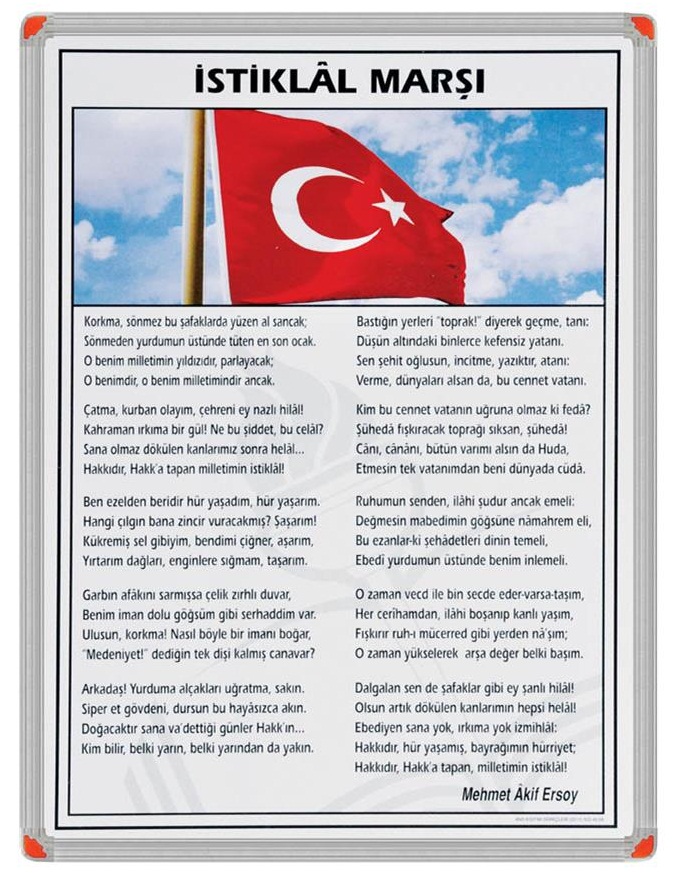 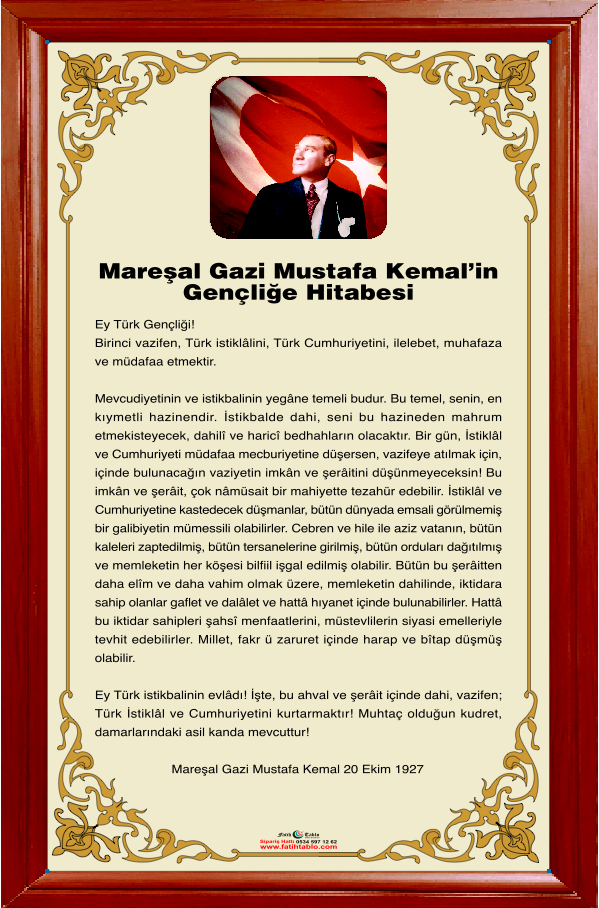 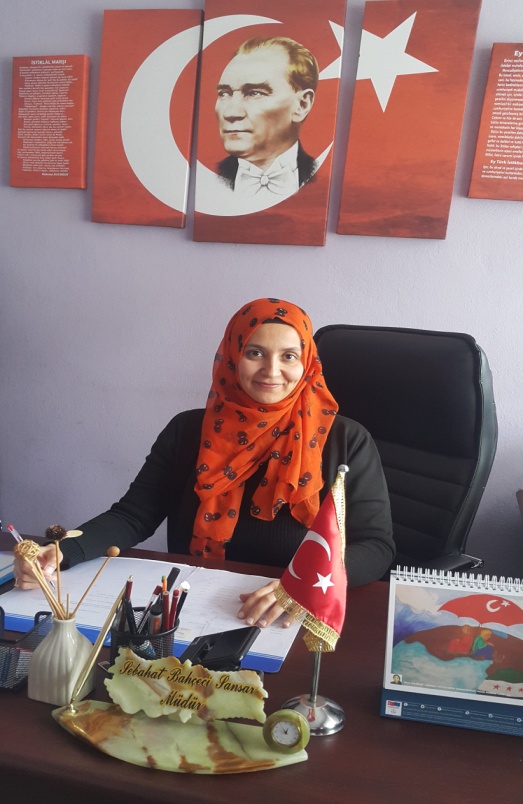 SUNUŞ         Geçmişten günümüze gelirken var olan yaratıcılığın getirdiği, teknolojik ve sosyal anlamda gelişmişliğin ulaştığı hız; artık kaçınılmazları da önümüze sererek kendini göstermektedir. Güçlü ekonomik ve sosyal yapı, güçlü bir ülke olmanın ve tüm değişikliklerde dimdik ayakta durabilmenin kaçınılmazlığı da oldukça büyük önem taşımaktadır. Gelişen ve sürekliliği izlenebilen, bilgi ve planlama temellerine dayanan güçlü bir yaşam standardı ve ekonomik yapı; stratejik planlar, hedefler ve planlanmış zaman diliminde gerçekleşecek uygulama faaliyetleri ile (STRATEJİK PLAN) oluşabilmektedir.          Öğrencileri derslerde uygulanacak öğretim yöntem ve teknikleriyle sosyal, kültürel ve eğitsel etkinliklerle kendilerini geliştirmelerine ve gerçekleştirmelerine yardımcı olmak; ailesine ve topluma karşı sorumluluk duyabilen, üretken, verimli, ülkenin ekonomik ve sosyal kalkınmasına katkıda bulunabilen bireyler olarak yetiştirmek; doğayı tanıma, sevme ve koruma insanın doğaya etkilerinin neler olabileceğine ve bunların sonuçlarının kendisini de etkileyebileceğine ve bir doğa dostu olarak çevreyi her durumda koruma bilincini kazandırmak; öğrencilere bilgi yüklemek yerine bilgiye ulaşma ve bilgiyi kullanma yöntem ve tekniklerini öğretmek; bilimsel düşünme, araştırma ve çalışma becerilerine yöneltmek; öğrencilerin, sevgi ve iletişimin desteklendiği gerçek öğrenme ortamlarında düşünsel becerilerini kazanmalarına, düşünsel güçlerini ortaya koymalarına ve kullanmalarına yardımcı olmak; kişisel ve toplumsal araç-gereci, kaynakları ve zamanı verimli kullanmalarını, okuma zevk ve alışkanlığı kazanmalarını sağlamak gibi görev ve sorumluluklarımızı yerine getirmek için yola çıkmış bulunmaktayız.       Hızla değişen ve gelişen çağımıza uyum sağlayabilmek ve çağın gereklerini yerine getirebilmek maksadı ile strateji geliştirme gerekliliği ortaya çıkmıştır. 5018 Sayılı Kamu Mali Yönetimi Kontrol Kanunu hazırlanarak yürürlüğe konmuştur. Biz de değişen ve gelişen dünyamıza ayak uydurabilmek, öğrenci ve velilerimize daha sistemli bir eğitim sunmak ve onların hayatlarını kolaylaştıracak eğitim sunmak amacındayız. Bu amaç doğrultusunda okulumuz stratejik plan ekibimiz ile okulumuzun stratejik planını hazırlamış bulunmaktayız.       2019-2023 yıllarını kapsayan III. Stratejik Planımızın tüm okul toplumumuza hayırlı olmasını diler, emeği geçen ekip arkadaşlarımıza da teşekkür ederim.Sebahat Bahçeci SANSAR                                                                                                                                         Okul MüdürüİÇİNDEKİLERSunuş	4İçindekiler	5BÖLÜM I: GİRİŞ ve PLAN HAZIRLIK SÜRECİ	6BÖLÜM II: DURUM ANALİZİ	7Okulun Kısa Tanıtımı	7Okulun Mevcut Durumu: Temel İstatistikler	8Okul Künyesi	8Çalışan Bilgileri	9Okulumuz Bina ve Alanları	9Sınıf ve Öğrenci Bilgileri	10Donanım ve Teknolojik Kaynaklarımız	10Gelir ve Gider Bilgisi	10PAYDAŞ ANALİZİ	11Öğrenci Anketi Sonuçları:	11Öğretmen Anketi Sonuçları:	11Veli Anketi Sonuçları:	11GZFT (Güçlü, Zayıf, Fırsat, Tehdit) Analizi *	12İçsel Faktörler 	12Dışsal Faktörler	13Gelişim ve Sorun Alanları	16Gelişim ve Sorun Alanlarımız	16BÖLÜM III: MİSYON, VİZYON VE TEMEL DEĞERLER	18MİSYONUMUZ 	18VİZYONUMUZ	18TEMEL DEĞERLERİMİZ 	18BÖLÜM IV: AMAÇ, HEDEF VE EYLEMLER	19TEMA I: EĞİTİM VE ÖĞRETİME ERİŞİM	19Stratejik Amaç 1:	19TEMA II: EĞİTİM VE ÖĞRETİMDE KALİTENİN ARTIRILMASI	20Stratejik Amaç 2:	20TEMA III: KURUMSAL KAPASİTE	24Stratejik Amaç 3:	24V. BÖLÜM: MALİYETLENDİRME	27VI. BÖLÜM: İZLEME VE DEĞERLENDİRME	27EKLER:	27BÖLÜM I: GİRİŞ ve PLAN HAZIRLIK SÜRECİ2019-2023 dönemi stratejik plan hazırlanması süreci Üst Kurul ve Stratejik Plan Ekibinin oluşturulması ile başlamıştır. Ekip tarafından oluşturulan çalışma takvimi kapsamında ilk aşamada durum analizi çalışmaları yapılmış ve durum analizi aşamasında paydaşlarımızın plan sürecine aktif katılımını sağlamak üzere paydaş anketi, toplantı ve görüşmeler yapılmıştır. Durum analizinin ardından geleceğe yönelim bölümüne geçilerek okulumuzun amaç, hedef, gösterge ve eylemleri belirlenmiştir. Çalışmaları yürüten ekip ve kurul bilgileri altta verilmiştir.STRATEJİK PLAN ÜST KURULUBÖLÜM II: DURUM ANALİZİDurum analizi bölümünde okulumuzun mevcut durumu ortaya konularak neredeyiz sorusuna yanıt bulunmaya çalışılmıştır. Bu kapsamda okulumuzun kısa tanıtımı, okul künyesi ve temel istatistikleri, paydaş analizi ve görüşleri ile okulumuzun Güçlü Zayıf Fırsat ve Tehditlerinin (GZFT) ele alındığı analize yer verilmiştir.Okulun Kısa Tanıtımı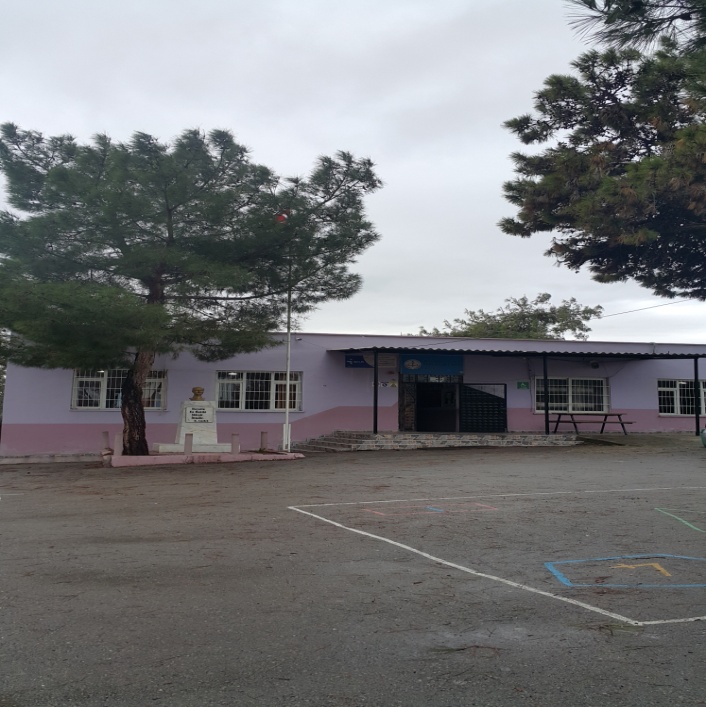               Okulumuz ilk kez 1980 yılında Tömük Cumhuriyet İlköğretim Okulu olarak eğitim öğretime başlamış; 2009-2010 Eğitim Öğretim yılında, Tömük Hacı Recep Yaşa Ortaokulu ile birleşerek Tömük Hacı Recep Yaşa İlkokulu adını almıştır.2012 yılında çıkan 4+4+4 uygulaması ile okullarımız ilkokul ve ortaokul kademesine dönüştürülmüş ve yönetimi tek olarak eğitim öğretime devam etmiştir. 2014-2015 Eğitim Öğretim yılında ortaokul kademesinden ayrılarak, Tömük Hacı Recep Yaşa İlkokulu adını almış; 2017-2018 Eğitim Öğretim yılında da adı, Tömük Cumhuriyet İlkokulu olarak değişmiştir. Okulumuz halen bu isimle hizmete devam etmektedir.               Okulumuz 6000 m2 lik bir alan üzerine kurulmuştur. Öğrencilerin oyun oynayabileceği, limon ve çam ağaçlarıyla çevrili 4000 m2 lik geniş bir bahçeye sahiptir. Okulumuz bünyesinde 4 derslik, 1 anasınıfı, 1 öğretmenler odası ve 1 idareci odası bulunmaktadır. 1 müdür, 1 müdür yardımcısı, 4 sınıf öğretmeni, 2 anasınıfı öğretmeni ve 2 hizmetli görev yapmaktadır.  Okulumuzdan mezun olan çok sayıda öğrenci değişik alanlarda iş imkanı bularak çalışmaktadır.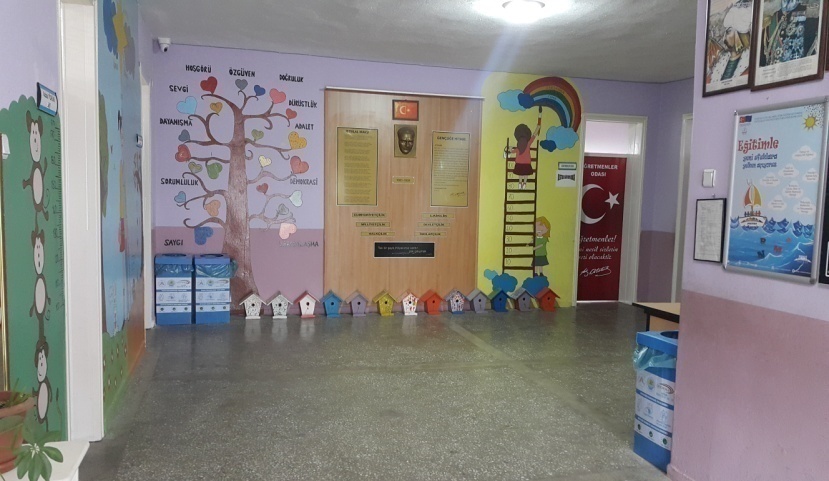              Okulumuzda şu anda 39’u anasınıflarında 60’ı ilkokulda olmak üzere toplam 99 öğrenci öğrenim görmektedir.Okulun Mevcut DurumuOkul KünyesiOkulumuzun temel girdilerine ilişkin bilgiler altta yer alan okul künyesine ilişkin tabloda yer almaktadır.Temel Bilgiler Tablosu- Okul Künyesi Çalışan BilgileriOkulumuzun çalışanlarına ilişkin bilgiler altta yer alan tabloda belirtilmiştir.Çalışan Bilgileri TablosuOkulumuz Bina ve Alanları	Okulumuzun binası ile açık ve kapalı alanlarına ilişkin temel bilgiler altta yer almaktadır.Okul Yerleşkesine İlişkin Bilgiler Sınıf ve Öğrenci Bilgileri	Okulumuzda yer alan sınıfların öğrenci sayıları alttaki tabloda verilmiştir.*Sınıf sayısına göre istenildiği kadar satır eklenebilir.Donanım ve Teknolojik KaynaklarımızTeknolojik kaynaklar başta olmak üzere okulumuzda bulunan çalışır durumdaki donanım malzemesine ilişkin bilgiye alttaki tabloda yer verilmiştir.Teknolojik Kaynaklar TablosuGelir ve Gider BilgisiOkulumuzun genel bütçe ödenekleri, okul aile birliği gelirleri ve diğer katkılarda dâhil olmak üzere gelir ve giderlerine ilişkin son iki yıl gerçekleşme bilgileri alttaki tabloda verilmiştir.PAYDAŞ ANALİZİKurumumuzun temel paydaşları öğrenci, veli ve öğretmen olmakla birlikte eğitimin dışsal etkisi nedeniyle okul çevresinde etkileşim içinde olunan geniş bir paydaş kitlesi bulunmaktadır. Paydaşlarımızın görüşleri anket, toplantı, dilek ve istek kutuları, elektronik ortamda iletilen önerilerde dâhil olmak üzere çeşitli yöntemlerle sürekli olarak alınmaktadır.Paydaş anketlerine ilişkin ortaya çıkan temel sonuçlara altta yer verilmiştir: Öğrenci Anketi Sonuçları:Öğretmen Anketi Sonuçları:Veli Anketi Sonuçları:GZFT (Güçlü, Zayıf, Fırsat, Tehdit) Analizi Okulumuzun temel istatistiklerinde verilen okul künyesi, çalışan bilgileri, bina bilgileri, teknolojik kaynak bilgileri ve gelir gider bilgileri ile paydaş anketleri sonucunda ortaya çıkan sorun ve gelişime açık alanlar iç ve dış faktör olarak değerlendirilerek GZFT tablosunda belirtilmiştir. Dolayısıyla olguyu belirten istatistikler ile algıyı ölçen anketlerden çıkan sonuçlar tek bir analizde birleştirilmiştir.Kurumun güçlü ve zayıf yönleri donanım, malzeme, çalışan, iş yapma becerisi, kurumsal iletişim gibi çok çeşitli alanlarda kendisinden kaynaklı olan güçlülükleri ve zayıflıkları ifade etmektedir ve ayrımda temel olarak okul müdürü/müdürlüğü kapsamından bakılarak iç faktör ve dış faktör ayrımı yapılmıştır. İçsel Faktörler Güçlü YönlerZayıf YönlerDışsal Faktörler FırsatlarTehditler Gelişim ve Sorun AlanlarıGelişim ve sorun alanları analizi ile GZFT analizi sonucunda ortaya çıkan sonuçların planın geleceğe yönelim bölümü ile ilişkilendirilmesi ve buradan hareketle hedef, gösterge ve eylemlerin belirlenmesi sağlanmaktadır. Gelişim ve sorun alanları ayrımında eğitim ve öğretim faaliyetlerine ilişkin üç temel tema olan Eğitime Erişim, Eğitimde Kalite ve Kurumsal Kapasite kullanılmıştır. Eğitime erişim, öğrencinin eğitim faaliyetine erişmesi ve tamamlamasına ilişkin süreçleri; Eğitimde Kalite, öğrencinin akademik başarısı, sosyal ve bilişsel gelişimi ve istihdamı da dâhil olmak üzere eğitim ve öğretim sürecinin hayata hazırlama evresini; Kurumsal Kapasite ise kurumsal yapı, kurum kültürü, donanım, bina gibi eğitim ve öğretim sürecine destek mahiyetinde olan kapasiteyi belirtmektedir.Gelişim ve sorun alanlarına ilişkin GZFT analizinden yola çıkılarak saptamalar yapılırken yukarıdaki tabloda yer alan ayrımda belirtilen temel sorun alanlarına dikkat edilmesi gerekmektedir.Gelişim ve Sorun AlanlarımızBÖLÜM III: MİSYON, VİZYON VE TEMEL DEĞERLEROkul Müdürlüğümüzün Misyon, vizyon, temel ilke ve değerlerinin oluşturulması kapsamında öğretmenlerimiz, öğrencilerimiz, velilerimiz, çalışanlarımız ve diğer paydaşlarımızdan alınan görüşler, sonucunda stratejik plan hazırlama ekibi tarafından oluşturulan Misyon, Vizyon, Temel Değerler; Okulumuz üst kurulana sunulmuş ve üst kurul tarafından onaylanmıştır.MİSYONUMUZTömük Cumhuriyet İlkokulu olarak; öğrencilerimizi çağın ve teknolojinin gereklerine uygun, sürekli kendini yenileyen, ahlaki değerlere sahip, geleneklerini, örf ve adetlerini uygulayan, saygılı ve sevgi ile hayata bakan, kendine güvenen, mutlu bireyler olarak yetiştirmektir.VİZYONUMUZ Öğrencilerimize hayatları boyunca mutlu olacakları eğitim imkanları sunmak.TEMEL DEĞERLERİMİZ Saygı Bilimsellik AdanmışlıkÖğrenen organizasyonEtkin iletişimMemnuniyetÖzdenetimEtik değerlere bağlılıkSorumluluk anlayışı Zamanında hizmetBÖLÜM IV: AMAÇ, HEDEF VE EYLEMLERTEMA I: EĞİTİM VE ÖĞRETİME ERİŞİMStratejik Amaç 1: Okulumuzda ekonomik, sosyal, kültürel ve demografik farklılıkları göz önünde bulundurarak, bireylerin dezavantajlarından etkilenmeksizin eşit ve adil şartlar da eğitime sürekli erişimini sağlamak amacıyla, paydaş işbirliği ile iç ve dış dinamikleri harekete geçirip, okul öncesinden başlayarak ilkokula kadar tüm eğitim süreçlerini yaygınlaştırmak ve sürekli iyileştirmek.EylemlerTEMA II: EĞİTİM VE ÖĞRETİMDE KALİTENİN ARTIRILMASIStratejik Amaç 2:   Okulumuzda, eğitimin her kademesindeki bireyin ulusal ve uluslararası ölçütlerde bilgi, beceri, tutum ve davranış kazanmasını sağlayacak kaliteli eğitim ortamları hazırlamak ve bir üst öğrenim kurumuna geçişte hareketlilik düzeyi yüksek bireyler yetiştirmek için; sınıf temelli başarı düzeyleri, standartlar ve yeterlilikler belirleyerek çoklu değerlendirme sistemleri kurup, öğrenci başarı ve kazanımlarını sürekli ölçüp izleyerek, yeni öğretim yöntemleri geliştirip, uygulamaları sürdürülebilir süreç yönetimi yaklaşımıyla sürekli iyileştirmek.EylemlerEylemlerEylemlerTEMA III: KURUMSAL KAPASİTEStratejik Amaç 3: Okulumuzun kurumsal kapasitesinin nitelik ve nicelik olarak stratejik yönetim yaklaşımı ile gelişmesi ve yönetim organizasyonu, insan kaynakları, beşeri ve teknolojik alt yapı alanlarında kapasitesini arttırmak için,  plan dönemi süresince;  ölçülebilir, analiz edilebilir ve kontrol edilebilir bir yönetim yapısı oluşturarak stratejilerin hayat bulmasını sağlamak, insan kaynaklarının niteliğini arttırmak, fiziki, mali ve teknolojik alt yapıyı vizyona taşıyacak şekilde iyileştirmek.EylemlerEylemlerEylemlerV. BÖLÜM: MALİYETLENDİRME2019-2023 Stratejik Planı Faaliyet/Proje Maliyetlendirme TablosuVI. BÖLÜM: İZLEME VE DEĞERLENDİRMEOkulumuz Stratejik Planı izleme ve değerlendirme çalışmalarında 5 yıllık Stratejik Planın izlenmesi ve 1 yıllık gelişim planın izlenmesi olarak ikili bir ayrıma gidilecektir. Stratejik planın izlenmesinde 6 aylık dönemlerde izleme yapılacak denetim birimleri, il ve ilçe millî eğitim müdürlüğü ve Bakanlık denetim ve kontrollerine hazır halde tutulacaktır.Yıllık planın uygulanmasında yürütme ekipleri ve eylem sorumlularıyla üçer aylık ilerleme toplantıları yapılacaktır. Toplantıda bir önceki ayda yapılanlar ve bir sonraki ayda yapılacaklar görüşülüp karara bağlanacaktır. EKLER: Öğrenci görüş ve değerlendirmeleri anket formuÖğretmen görüş ve değerlendirmeleri anket formuVeli görüş ve değerlendirmeleri anket formuÜst Kurul BilgileriÜst Kurul BilgileriEkip BilgileriEkip BilgileriAdı SoyadıUnvanıAdı SoyadıUnvanıSebahat BAHÇECİ SANSAROkul MüdürüAli BAYRAMMüdür YardımcısıMeryem Betül ARDIÇMüdür YardımcısıAzize YÖRÜKSınıf ÖğretmeniAli BAYRAMSınıf ÖğretmeniAyhan AYDINSınıf Öğretmeniİdris SOPALIOkul Aile Birliği BaşkanıYeşim GÜLBURNUAnasınıfı ÖğretmeniÖmer ÖNGELOkul Aile Birliği Yönetim Kurulu ÜyesiMeral ÖNGELVeliİli: Mersinİli: Mersinİli: Mersinİli: Mersinİlçesi: Erdemliİlçesi: Erdemliİlçesi: Erdemliİlçesi: ErdemliAdres: Tömük Mahallesi Yayla Cad. No 83DTömük Mahallesi Yayla Cad. No 83DTömük Mahallesi Yayla Cad. No 83DCoğrafi Konum (link):Coğrafi Konum (link):https://www.google.com/search?safe=strict&q=t%C3%B6m%C3%BCk+cumhuriyet+ilkokulu&npsic=0&rflfq=1&rlha=0&rllag=36672155,34349585,748&tbm=lcl&ved=2ahUKEwiWksjx66vgAhWvD7kGHTfwAlkQtgN6BAgAEAQ&tbs=lrf:!2m1!1e2!3sIAE,lf:1,lf_ui:1&rldoc=1#rlfi=hd:;si:12447109715805695272;mv:!1m2!1d36.6869131785334!2d34.40858923571773!2m2!1d36.63403459666687!2d34.33477484362788!4m2!1d36.660478428037!2d34.371682039672805!5i14https://www.google.com/search?safe=strict&q=t%C3%B6m%C3%BCk+cumhuriyet+ilkokulu&npsic=0&rflfq=1&rlha=0&rllag=36672155,34349585,748&tbm=lcl&ved=2ahUKEwiWksjx66vgAhWvD7kGHTfwAlkQtgN6BAgAEAQ&tbs=lrf:!2m1!1e2!3sIAE,lf:1,lf_ui:1&rldoc=1#rlfi=hd:;si:12447109715805695272;mv:!1m2!1d36.6869131785334!2d34.40858923571773!2m2!1d36.63403459666687!2d34.33477484362788!4m2!1d36.660478428037!2d34.371682039672805!5i14Telefon Numarası: 324 5771238324 5771238324 5771238Faks Numarası:Faks Numarası:e- Posta Adresi:708090@meb.k12.tr708090@meb.k12.tr708090@meb.k12.trWeb sayfası adresi:Web sayfası adresi:www.tomukcumhuriyetilkokuluo.meb.k12.tr/www.tomukcumhuriyetilkokuluo.meb.k12.tr/Kurum Kodu:708090708090708090Öğretim Şekli:Öğretim Şekli:Tam GünTam GünOkulun Hizmete Giriş Tarihi : 1980Okulun Hizmete Giriş Tarihi : 1980Okulun Hizmete Giriş Tarihi : 1980Okulun Hizmete Giriş Tarihi : 1980Toplam Çalışan Sayısı Toplam Çalışan Sayısı 1010Öğrenci Sayısı:Kız5252Öğretmen SayısıKadın44Öğrenci Sayısı:Erkek4747Öğretmen SayısıErkek22Öğrenci Sayısı:Toplam9999Öğretmen SayısıToplam66Derslik Başına Düşen Öğrenci SayısıDerslik Başına Düşen Öğrenci SayısıDerslik Başına Düşen Öğrenci Sayısıİlkokul: 15Anasınıfı: 19.5Şube Başına Düşen Öğrenci SayısıŞube Başına Düşen Öğrenci SayısıŞube Başına Düşen Öğrenci Sayısıİlkokul: 15Anasınıfı: 20Öğretmen Başına Düşen Öğrenci SayısıÖğretmen Başına Düşen Öğrenci SayısıÖğretmen Başına Düşen Öğrenci Sayısıİlkokul: 15Anasınıfı: 19.5Şube Başına 30’dan Fazla Öğrencisi Olan Şube SayısıŞube Başına 30’dan Fazla Öğrencisi Olan Şube SayısıŞube Başına 30’dan Fazla Öğrencisi Olan Şube Sayısı:0Öğrenci Başına Düşen Toplam Gider MiktarıÖğrenci Başına Düşen Toplam Gider MiktarıÖğrenci Başına Düşen Toplam Gider Miktarı32,80Öğretmenlerin Kurumdaki Ortalama Görev SüresiÖğretmenlerin Kurumdaki Ortalama Görev SüresiÖğretmenlerin Kurumdaki Ortalama Görev Süresi8 yılUnvan*ErkekKadınToplamOkul Müdürü ve Müdür Yardımcısı022Sınıf Öğretmeni224Anasınıfı öğretmeni022Branş Öğretmeni000Rehber Öğretmen000İdari Personel000Yardımcı Personel112Güvenlik Personeli000Toplam Çalışan Sayıları3710Okul Bölümleri Okul Bölümleri Özel AlanlarVarYokOkul Kat Sayısı1Çok Amaçlı SalonXDerslik Sayısı5Çok Amaçlı SahaXDerslik Alanları (m2)40KütüphaneXKullanılan Derslik Sayısı5Fen LaboratuvarıXŞube Sayısı6Bilgisayar LaboratuvarıXİdari Odaların Alanı (m2)20İş AtölyesiXÖğretmenler Odası (m2)35Beceri AtölyesiXOkul Oturum Alanı (m2)Okul: 400Wc: 30PansiyonXOkul Bahçesi (Açık Alan)(m2)2000Okul Kapalı Alan (m2)400Sanatsal, bilimsel ve sportif amaçlı toplam alan (m2)1000Kantin (m2)0Tuvalet Sayısı8Diğer (………….)SINIFIErkekKızToplamSINIFIKızErkekToplamAnasınıfı A711182-A101121Anasınıfı AA714213-A76131-A102124-A8614Akıllı Tahta Sayısı5TV Sayısı0Masaüstü Bilgisayar Sayısı3Yazıcı Sayısı2Taşınabilir Bilgisayar Sayısı0Fotokopi Makinası Sayısı1Projeksiyon Sayısı0İnternet Bağlantı Hızı16 mbpsOKUL AİLE BİRLİĞİOKUL AİLE BİRLİĞİOKUL AİLE BİRLİĞİANASINIFIANASINIFITOPLAMTOPLAMYıllarGelir MiktarıGider MiktarıGelir MiktarıGider MiktarıGelir MiktarıGider Miktarı20164.040,042.264,06004.040,042.264,0620172.751,752.721,40002.751,752.721,4020185.430,002.494,50005.430,002.494,50%55 Kesinlikle Katılıyorum%22 Katılıyorum%8   Kararsızım%10 Kısmen Katılıyorum%5   Katılmıyorum%85 Kesinlikle Katılıyorum%10 Katılıyorum%5   Kararsızım%0   Kısmen Katılıyorum%0   Katılmıyorum%55 Kesinlikle Katılıyorum%15 Katılıyorum%8   Kararsızım%10 Kısmen Katılıyorum%12 KatılmıyorumÖğrenciler-Öğrencilerin yakın çevreden geliyor olması -Öğrencilerimizin okul etkinliklerine katılmaya istekli olmasıÇalışanlar-Personelimizin %87’sinin 28-50 yaş aralığında dolayısıyla tecrübeli, genç ve dinamik olması-Personelimizin hizmet içi eğitim vb. yollarla sürekli kendini yenilemesi ve buna istekli olması-Personelimizin tamamının teknolojik araç ve yazılımları kullanması ve bununla ilgili eğitimler almış olması.-Personelimizin %100’nün kadrolu olması.-Personelimizin eğitim düzeyinin yüksek (%100)olması.-Okul Yöneticisinin yüksek lisans yapması.-Personelimizin fedakarca çalışmalar yapıyor olması-Hizmet içi eğitimlere katılan personel sayısının çok olmasıVeliler-Velilerimizin öğrenci devamına önem vermesi-Velilere rahatlıkla ulaşılabilmesiBina ve Yerleşke-Derslik başına düşen öğrenci ortalamamızın 20’nin altında olması.-Okul bahçemizin geniş olması.-Derslik başına düşen öğrenci sayımızın yeterli olması-Okula ulaşımın kolay olmasıDonanım-Teknoloji kullanımı konusunda personel ve öğrencilerin istekli olması-Tüm sınıflarımızda internet bağlantısının ve etkileşimli tahta, yazıcı vs olmasıBütçe-Okul aile birliği gelirlerinin yeterli düzeyde olmasıYönetim Süreçleri-Uygulanan çağdaş bir yönetim yaklaşımının olması-Okul yöneticilerinin yetkinlik düzeylerinin yüksek olması-Okul aile birliklerinin olumlu çalışmalar yapması-Eğitim öğretim hizmetlerinden paydaşlarımızın çoğunluğunun memnun olması.-Üst yönetim desteğinin yüksek olmasıİletişim Süreçleri-Dış çevre ile güçlü bir işbirliği geleneği olması   -Paydaşlarımızın işbirliğine açık olmasıÖğrenciler-Evde tekrar yapmamalarıÇalışanlar-Veliye ve çalışanlara dönük programların yapılmaması-Hizmetiçi eğitimin yetersiz olmasıVeliler-Veli duyarsızlığı, annelerin tarım işçisi olarak çalışması-Soysa-ekonomik düzeyin düşük olması-Velilerin eğitim seviyelerinin düşük olmasıBina ve Yerleşke-Okulun 1981 den itibaren kullanılması sebebiyle fiziksel olarak yetersiz olması-Wc’lerin okul binası dışında olması-Okul kapısının anayola açılması-Okul sınırlarının telle çevirilememesiDonanım-İnternet hızının düşük olmasıBütçe-Okul kaynaklarının büyük miktarının bakım onarım işlerine ayrılması.Yönetim Süreçleri-Kurumsal hafızanın olmamasıİletişim Süreçleri-Alınan başarılı sonuçların paydaşlarla yeterli düzeyde paylaşılamaması.Politik-Eğitimin ülkenin en öncelikli alanı olması-Milli Eğitim Bakanlığı’nın bütçesinin artması ve merkezi bütçeden en büyük -payı alması-Yerel yönetimlerin okullara destek olmaya istekli olmaları.-Tarım yatırımlarına devlet desteği olması.-Ders kitaplarının ücretsiz olmasıEkonomik-Her mevsim tarım imkanlarının olması-Her mevsimde tarım sektöründe iş kapasitesinin olması.-İklimin yumuşak olması nedeniyle ısınma giderlerinin düşük olması. -Örtü altı sebze meyve üretiminin yaygınlaşması.-İşgücü kapasitesinin yüksek olması.-Öğrenci velilerinin okula katkıya açık olması.-Paydaşlarımızın işbirliğine açık olmaları.-Yöremizin deniz ve yayla turizme uygun olmasıSosyolojik-İlçede köklü bir kültürün olması-İlçe halkının eğitime olan ilgilerinin yüksek olması-Toplumda okula ve öğretmene olan güven.-Sağlam temelli bir aile yapısının olması-Boşanma olaylarının çok az olması.-Erken yaşta evlenme ve çok eşliliğin olmaması-Bölgede köklü kültüre bağlı olarak gelişen geleneklerin yaşatılması.-Aile yapısının güçlü olması-Yöre insanının işbirliğine açık olması -Devlet ve millet sevgisi ve bağlılığının yüksek olması-Sosyal olaylara duyarlılığın yüksek olması.-Eğitim camiasının saygın bir yerinin olması.-Eğitimcilerin meslek etiğine bağlılıklarının yüksek olması-Öğrenci velilerinin eğitime çok duyarlı olması ve önem vermesi.-Yörede yoğunluk gösteren önemli bir hastalığın olmamasıTeknolojik-Yöremizde ADSL bağlantısının olması.-Bakanlığımızın e-devlet uygulamalarını yaygınlaştırmış olması.-Meb EBA gibi e-öğrenme imkânlarının olması.-Yöre halkının teknolojiye olan ilgilerinin yüksek olması.Mevzuat-Yasal-İlçe, il MEM ve Bakanlığımızın stratejik planının yapılmış olması-Çağdaş bir yönetim yaklaşımının (stratejik yönetim) uygulamaya konulması-Atama ve yer değiştirmelerin elektronik ortamda yapılması-Tarım ile ilgili kurulmuş kurum ve kuruluşların olması ve aktif çalışmaları-Personelin disiplin suçlarının az olması.Ekolojik-Bölgede su ve havanın temiz olması.-Bölgenin ormanlık bir alan olması. -Verimli bir toprak yapısının olması-İklimin örtü altı tarıma uygun olması.-Sulu tarımda damla sulama sistemine geçilmesiPolitik-Üretim ve imalat sanayinin olmaması-Kooperatifçiliğin yaygınlaşmaması-Alan değişikliği yapan öğretmenlerin yeterliliklerinin olmamasıEkonomik-Milli Eğitim Bakanlığı’nın bütçesinin dolayısıyla İlçe Milli Eğitim Müdürlüğümüzün bütçesinin yetersiz olması -İş kapasitesinin tarım sektörü haricinde dar olması-İlçe halkının her yıl sabit miktarda bir gelirinin olmaması. ( Gelirin yıllara göre değişkenlik göstermesi)  -Tarım ürünleri fiyatlarının yıllara göre değişkenlik göstermesi-Öğrenci velilerinin gelirlerinin ancak zorunlu ihtiyaçlarını karşılayabilmesi nedeniyle eğitime yeterince bütçe ayıramaması.-Hayırsever katkılarının az ve dağınık olması-Tarım işçiliğinin gelirinin düşük olması (Günlük 60 TL)-Tarım yapmak için toprak işleme maliyetinin çok yüksek olması. -Su kaynaklarının derin vadilerde olması nedeniyle suyun tarla bahçelere getirme maliyetinin fazla olması.Sosyolojik-Okul hinterland alanında yerleşimin çok hızlı olması-Tarım alanında çalışan üreticilerin eğitimsiz olması.-İlçemizde sosyal aktivite alanlarının (sinema, tiyatro vs) ve etkinliklerinin az olması-Ailelerin çoğunun öğrencisinden yüksek akademik başarı beklemesi-Parçalanmış ailelerin artması-Medyanın ve sosyal paylaşım sitelerinin çocuklar üzerinde olumsuz etkilerinin olması-İlçemizdeki sosyal aktivite alanlarının (sinema, tiyatro vs) ve etkinliklerinin yetersiz olmasıTeknolojik-İnternet ve teknoloji bağımlılığının yaygınlaşması-Öğrencilerin evlerinde akıllı telefonla çok vakit geçirmeleri-İnternet kafe vb. işletmelerin sıkı denetim ve kontrol edilmemesiMevzuat-Yasal-İl MEM ve Bakanlığımızın stratejik planının uygulanma çalışmalarında belirsizlik olması-Çok karmaşık ve fazla mevzuatın olması,-Ders müfredatının çok fazla olmasıEkolojik-Su kaynaklarının her geçen gün azalması- Haziran ayından itibaren havanın sıcaklığının çok fazla artması nedeniyle eğitim-öğretimin olumsuz etkilenmesi 1.TEMA: EĞİTİM VE ÖĞRETİME ERİŞİM 1.TEMA: EĞİTİM VE ÖĞRETİME ERİŞİM1Erken çocukluk eğitim imkânlarının her çocuğun okullaşmasını sağlayacak kadar yaygın ve esnek zamanlı olmaması2Devamsızlık yapan öğrencilerin olması 3Yabancı öğrencilerin devamsızlık yapması4Yaz mevsiminde yaylaya göç etmeleri nedeniyle, öğrencilerimizin sene sonunda devamsızlık yapmaları2.TEMA: EĞİTİM VE ÖĞRETİMDE KALİTE2.TEMA: EĞİTİM VE ÖĞRETİMDE KALİTE1Öğrenci Başına Okunan Kitap Sayısının arttırılması2Öğrenci Sağlığını koruma çalışması3Öğrencilerin bilimsel, kültürel, sanatsal ve sportif faaliyetlere (sosyal etkinlikler) katılımının arttırılması4Okul/Sınıf Kitaplığındaki Kitap Sayısının ve okunma oranlarının arttırılması5Okul Rehberlik Hizmetlerin geliştirilmesi                                    6Hizmet içi Eğitimin yaygınlaştırılması7Öğrencilere kitap okuma alışkanlığının kazandırılması8Okul sağlığı, temizliği ve güvenliğinin geliştirilmesi9Velilerin eğitim vb. alanlarda bilgi ve beceri düzeyinin geliştirilmesi10Dyned dil eğitim sistemine girişin düşük olması11ölçme ve değerlendirme uygulamaları konusunda yeterli bilgi ve tecrübeye sahip olunmaması12Öğrencilerin ders dışında öğrenme etkinliklerini destekleyecek yenilikçi ve yaratıcı düşünme becerilerini geliştirecek fırsatların yetersiz olması.3.TEMA: KURUMSAL KAPASİTE3.TEMA: KURUMSAL KAPASİTE1Çalışanların akademik eğitime yüksek lisans vb katılımının düşük olması2Hizmet içi eğitime katılımın düşük olması3Çalışanların ödüllendirilmemesi 4Fiziki imkânların yetersiz olması5Teknolojik donanım bakım ve onarımının yapılmasında zorluklar yaşanması6Veriye dayalı yönetim için etkin veri üretimi mekanizmaları oluşturulmamış olması7Okul bahçelerinin öğrencilerin sosyal ve kültürel gelişimini desteklemede yetersiz kalmasıSTRATEJİK HEDEF 1.1        Plan dönemi sonuna kadar okulumuzda okul öncesi ve ilkokulda okullaşma oranlarını artırarak ve yaygınlaştırarak bireylerin katılımını ve eğitimini tamamlamasını sağlamak.STRATEJİK HEDEF 1.1        Plan dönemi sonuna kadar okulumuzda okul öncesi ve ilkokulda okullaşma oranlarını artırarak ve yaygınlaştırarak bireylerin katılımını ve eğitimini tamamlamasını sağlamak.STRATEJİK HEDEF 1.1        Plan dönemi sonuna kadar okulumuzda okul öncesi ve ilkokulda okullaşma oranlarını artırarak ve yaygınlaştırarak bireylerin katılımını ve eğitimini tamamlamasını sağlamak.STRATEJİK HEDEF 1.1        Plan dönemi sonuna kadar okulumuzda okul öncesi ve ilkokulda okullaşma oranlarını artırarak ve yaygınlaştırarak bireylerin katılımını ve eğitimini tamamlamasını sağlamak.STRATEJİK HEDEF 1.1        Plan dönemi sonuna kadar okulumuzda okul öncesi ve ilkokulda okullaşma oranlarını artırarak ve yaygınlaştırarak bireylerin katılımını ve eğitimini tamamlamasını sağlamak.STRATEJİK HEDEF 1.1        Plan dönemi sonuna kadar okulumuzda okul öncesi ve ilkokulda okullaşma oranlarını artırarak ve yaygınlaştırarak bireylerin katılımını ve eğitimini tamamlamasını sağlamak.STRATEJİK HEDEF 1.1        Plan dönemi sonuna kadar okulumuzda okul öncesi ve ilkokulda okullaşma oranlarını artırarak ve yaygınlaştırarak bireylerin katılımını ve eğitimini tamamlamasını sağlamak.STRATEJİK HEDEF 1.1        Plan dönemi sonuna kadar okulumuzda okul öncesi ve ilkokulda okullaşma oranlarını artırarak ve yaygınlaştırarak bireylerin katılımını ve eğitimini tamamlamasını sağlamak.PERFORMANS GÖSTERGELERİPERFORMANS GÖSTERGELERİGEÇMİŞ YILLARHEDEFHEDEFHEDEFHEDEFHEDEFPERFORMANS GÖSTERGELERİPERFORMANS GÖSTERGELERİ201820192020202120222023PG 1.1.1 İlkokul 1. Sınıf Öğrencilerinden en az 1 Yıl Okulöncesi Eğitim Almış Olanların Oranı(%)PG 1.1.1 İlkokul 1. Sınıf Öğrencilerinden en az 1 Yıl Okulöncesi Eğitim Almış Olanların Oranı(%)90959595100100PG 1.1.2 Taşınan Öğrenci Sayısı PG 1.1.2 Taşınan Öğrenci Sayısı 000000PG 1.1.3 Devamsızlık Oranı (20 gün ve Üzeri)  (%) İlkokul01,590000PG 1.1.3 Devamsızlık Oranı (20 gün ve Üzeri)  (%) Okul Öncesi000000PG 1.1.4 Sınıf Tekrarı Yapan Öğrenci Oranı ( % )PG 1.1.4 Sınıf Tekrarı Yapan Öğrenci Oranı ( % )01,590000PG 1.1.5 Okul Terki Yapan Öğrenci Oranı          ( % )PG 1.1.5 Okul Terki Yapan Öğrenci Oranı          ( % )000000NoEylem İfadesiEylem SorumlusuEylem Tarihi1Eğitime Erişim FaaliyetiÖğrenci işleri müd. yardHer ay2Okul öncesi eğitim faaliyetiÖğrenci işleri müd. yardHer ay3Taşıma faaliyetiYokyok4Devam takip faaliyetiÖğrenci işleri müd. yardHer ay3.6.1.1 STRATEJİK HEDEF 2.1Her eğitim kademesindeki öğrencilerimizin başarı ve kazanımlarını sürekli izleyip değerlendirerek, yeni öğretim programları, eğitim materyalleri ve rehberlik hizmetleri ile geliştirmek.3.6.1.1 STRATEJİK HEDEF 2.1Her eğitim kademesindeki öğrencilerimizin başarı ve kazanımlarını sürekli izleyip değerlendirerek, yeni öğretim programları, eğitim materyalleri ve rehberlik hizmetleri ile geliştirmek.3.6.1.1 STRATEJİK HEDEF 2.1Her eğitim kademesindeki öğrencilerimizin başarı ve kazanımlarını sürekli izleyip değerlendirerek, yeni öğretim programları, eğitim materyalleri ve rehberlik hizmetleri ile geliştirmek.3.6.1.1 STRATEJİK HEDEF 2.1Her eğitim kademesindeki öğrencilerimizin başarı ve kazanımlarını sürekli izleyip değerlendirerek, yeni öğretim programları, eğitim materyalleri ve rehberlik hizmetleri ile geliştirmek.3.6.1.1 STRATEJİK HEDEF 2.1Her eğitim kademesindeki öğrencilerimizin başarı ve kazanımlarını sürekli izleyip değerlendirerek, yeni öğretim programları, eğitim materyalleri ve rehberlik hizmetleri ile geliştirmek.3.6.1.1 STRATEJİK HEDEF 2.1Her eğitim kademesindeki öğrencilerimizin başarı ve kazanımlarını sürekli izleyip değerlendirerek, yeni öğretim programları, eğitim materyalleri ve rehberlik hizmetleri ile geliştirmek.3.6.1.1 STRATEJİK HEDEF 2.1Her eğitim kademesindeki öğrencilerimizin başarı ve kazanımlarını sürekli izleyip değerlendirerek, yeni öğretim programları, eğitim materyalleri ve rehberlik hizmetleri ile geliştirmek.3.6.1.1 STRATEJİK HEDEF 2.1Her eğitim kademesindeki öğrencilerimizin başarı ve kazanımlarını sürekli izleyip değerlendirerek, yeni öğretim programları, eğitim materyalleri ve rehberlik hizmetleri ile geliştirmek.PERFORMANS GÖSTERGELERİPERFORMANS GÖSTERGELERİGEÇMİŞ YILLARHEDEFHEDEFHEDEFHEDEFHEDEFPERFORMANS GÖSTERGELERİPERFORMANS GÖSTERGELERİ201820192020202120222023PG 2.1.1 Öğrencilerin Yıl Sonu Başarı Puan Ortalamaları1, 2, 3. SınıfİyiİyiİyiÇok iyiÇok iyiÇok iyiPG 2.1.1 Öğrencilerin Yıl Sonu Başarı Puan Ortalamaları4. Sınıf89899090,59191,5PG 2.1.2 Öğrenci Başına Okunan Kitap SayısıPG 2.1.2 Öğrenci Başına Okunan Kitap Sayısı424344454647PG 2.1.3 Öğrenci Sağlığına Yönelik Düzenlenen Eğitim SayısıPG 2.1.3 Öğrenci Sağlığına Yönelik Düzenlenen Eğitim Sayısı666777PG 2.1.4 Öğrenci Sağlığına Yönelik Takip Edilen Protokol Sayısı PG 2.1.4 Öğrenci Sağlığına Yönelik Takip Edilen Protokol Sayısı 111111PG 2.1.5 Sağlığa Yönelik Yürütülen Proje SayısıPG 2.1.5 Sağlığa Yönelik Yürütülen Proje Sayısı011111PG 2.1.6 Katılınılan İlçe Bazında Düzenlenen Sosyal Etkinlik SayısıPG 2.1.6 Katılınılan İlçe Bazında Düzenlenen Sosyal Etkinlik Sayısı555555PG 2.1.7 Okul bazında düzenlenen etkinlik sayısıPG 2.1.7 Okul bazında düzenlenen etkinlik sayısı888888PG 2.1.8 Sosyal Etkinliklere Katılan Öğrenci Sayısının Toplam Öğrenci Sayısına Oranı ( % )PG 2.1.8 Sosyal Etkinliklere Katılan Öğrenci Sayısının Toplam Öğrenci Sayısına Oranı ( % )858587909095PG 2.1.9 Okul Rehberlik Hizmetlerinden Yararlanan Öğrenci Oranı  ( % )PG 2.1.9 Okul Rehberlik Hizmetlerinden Yararlanan Öğrenci Oranı  ( % )100100100100100100PG 2.1.10 Okul Rehberlik Hizmetlerinden Yararlanan Veli Oranı ( % )PG 2.1.10 Okul Rehberlik Hizmetlerinden Yararlanan Veli Oranı ( % )808082858590PG 2.1.11 Hizmet içi Eğitime Katılan Yönetici Ve Öğretmen SayısıPG 2.1.11 Hizmet içi Eğitime Katılan Yönetici Ve Öğretmen Sayısı566666PG 2.1.12 Hizmet içi Eğitim Alan Rehber Öğretmen SayısıPG 2.1.12 Hizmet içi Eğitim Alan Rehber Öğretmen Sayısı000000PG 2.1.13 Bir Eğitim ve Öğretim Süresinde Sanat, Bilim, Kültür ve Spor Alanlarından En Az 1 Faaliyete katılan Öğrenci Oranı (%)PG 2.1.13 Bir Eğitim ve Öğretim Süresinde Sanat, Bilim, Kültür ve Spor Alanlarından En Az 1 Faaliyete katılan Öğrenci Oranı (%)100100100100100100PG 2.1.16 İftihar Belgesi Alan Öğrenci Oranı  (%)PG 2.1.16 İftihar Belgesi Alan Öğrenci Oranı  (%)022222PG 2.1.17 Takdir veya Teşekkür Belgesi Alan Öğrenci Oranı  (%)PG 2.1.17 Takdir veya Teşekkür Belgesi Alan Öğrenci Oranı  (%)909292959595PG 2.1.18 Alınan sertifika sayısı (Beyaz Bayrak,  Beslenme Dostu Okul  Sertifikası vs.)PG 2.1.18 Alınan sertifika sayısı (Beyaz Bayrak,  Beslenme Dostu Okul  Sertifikası vs.)000000PG 2.1.19 Üst Eğitim Kurumlarının Tanıtıldığı Etkinlik SayısıPG 2.1.19 Üst Eğitim Kurumlarının Tanıtıldığı Etkinlik Sayısı000000PG 2.1.20 Sosyal Etkinliklere Katılan Veli SayısıPG 2.1.20 Sosyal Etkinliklere Katılan Veli Sayısı707575778085PG 2.1. 21 Okul/Sınıf Kitaplığındaki Toplam Kitap SayısıPG 2.1. 21 Okul/Sınıf Kitaplığındaki Toplam Kitap Sayısı500550600650700750PG 2.1. 22 Okulda Düzenlenen Sergi SayısıPG 2.1. 22 Okulda Düzenlenen Sergi Sayısı123456PG 2.1. 23 Doğal kaynakların Korunmasına Yönelik Düzenlenen Etkinlik SayısıPG 2.1. 23 Doğal kaynakların Korunmasına Yönelik Düzenlenen Etkinlik Sayısı333333PG 2.1. 24 Okulca Düzenlenen Veli Eğitimi SayısıPG 2.1. 24 Okulca Düzenlenen Veli Eğitimi Sayısı777777PG 2.1. 25 Okulca Düzenlenen Veli Eğitimine Katılan Veli SayısıPG 2.1. 25 Okulca Düzenlenen Veli Eğitimine Katılan Veli Sayısı506065707580PG 2.1.26 Açılan İYEP Katılan Öğrencilerin Tüm Öğrencilere OranıPG 2.1.26 Açılan İYEP Katılan Öğrencilerin Tüm Öğrencilere Oranı6,66,465,95,75,5NoEylem İfadesiEylem SorumlusuEylem Tarihi1Eğitim Öğretim FaaliyetiMüdür YardımcısıHer ay2Sosyal Etkinlikler FaaliyetiMüdür YardımcısıHer ay3Sergi faaliyetiMüdür YardımcısıHer yıl mayıs ayı4Rehberlik FaaliyetiSınıf Rehber ÖğretmeniHer ay5Koruyucu Sağlık Hizmetleri FaaliyetiMüdür YardımcısıHer ay6Ölçme ve Değerlendirme FaaliyetiMüdür YardımcısıHer ay7Okul İçi Eğitim FaaliyetiMüdür YardımcısıHer yıl eylül ve haziran ayları8Ödüllendirme FaaliyetiMüdür YardımcısıHer yıl haziran ayı9Veli eğitimi faaliyetiSınıf Rehber öğretmeniHer ay10Hizmet içi eğitim faaliyetiMüdür YardımcısıHer ay11Kurs faaliyeti (İYEP)Müdür Yardımcısıİlgili aylarda3.6.1.2 STRATEJİK HEDEF 2.2Okulumuzdan mezun olan öğrencilerimizin, bir üst öğrenime devam edenlerin sayısının arttırılmasını sağlamak.3.6.1.2 STRATEJİK HEDEF 2.2Okulumuzdan mezun olan öğrencilerimizin, bir üst öğrenime devam edenlerin sayısının arttırılmasını sağlamak.3.6.1.2 STRATEJİK HEDEF 2.2Okulumuzdan mezun olan öğrencilerimizin, bir üst öğrenime devam edenlerin sayısının arttırılmasını sağlamak.3.6.1.2 STRATEJİK HEDEF 2.2Okulumuzdan mezun olan öğrencilerimizin, bir üst öğrenime devam edenlerin sayısının arttırılmasını sağlamak.3.6.1.2 STRATEJİK HEDEF 2.2Okulumuzdan mezun olan öğrencilerimizin, bir üst öğrenime devam edenlerin sayısının arttırılmasını sağlamak.3.6.1.2 STRATEJİK HEDEF 2.2Okulumuzdan mezun olan öğrencilerimizin, bir üst öğrenime devam edenlerin sayısının arttırılmasını sağlamak.3.6.1.2 STRATEJİK HEDEF 2.2Okulumuzdan mezun olan öğrencilerimizin, bir üst öğrenime devam edenlerin sayısının arttırılmasını sağlamak.PERFORMANS GÖSTERGELERİGEÇMİŞ YILLARHEDEFHEDEFHEDEFHEDEFHEDEFPERFORMANS GÖSTERGELERİ201820192020202120222023PG 2.2.1 Mezun Olan Öğrencilerden Bir Üst Öğrenime Devam Edenlerin Oranı100100100100100100NoEylem İfadesiEylem SorumlusuEylem Tarihi1Mezunları İzleme FaaliyetiÖğrenci İşleri Müd. Yard.Her Ay3.6.1.3 STRATEJİK HEDEF 2.3Öğretmen ve öğrencilerimizin uluslararası projelere katılım oranlarının arttırılarak yabancı dil ve hareketlilik düzeyini yükseltmek.3.6.1.3 STRATEJİK HEDEF 2.3Öğretmen ve öğrencilerimizin uluslararası projelere katılım oranlarının arttırılarak yabancı dil ve hareketlilik düzeyini yükseltmek.3.6.1.3 STRATEJİK HEDEF 2.3Öğretmen ve öğrencilerimizin uluslararası projelere katılım oranlarının arttırılarak yabancı dil ve hareketlilik düzeyini yükseltmek.3.6.1.3 STRATEJİK HEDEF 2.3Öğretmen ve öğrencilerimizin uluslararası projelere katılım oranlarının arttırılarak yabancı dil ve hareketlilik düzeyini yükseltmek.3.6.1.3 STRATEJİK HEDEF 2.3Öğretmen ve öğrencilerimizin uluslararası projelere katılım oranlarının arttırılarak yabancı dil ve hareketlilik düzeyini yükseltmek.3.6.1.3 STRATEJİK HEDEF 2.3Öğretmen ve öğrencilerimizin uluslararası projelere katılım oranlarının arttırılarak yabancı dil ve hareketlilik düzeyini yükseltmek.3.6.1.3 STRATEJİK HEDEF 2.3Öğretmen ve öğrencilerimizin uluslararası projelere katılım oranlarının arttırılarak yabancı dil ve hareketlilik düzeyini yükseltmek.PERFORMANS GÖSTERGELERİGEÇMİŞ YILHEDEFHEDEFHEDEFHEDEFHEDEFPERFORMANS GÖSTERGELERİ201820192020202120222023PG 2.3.1 Hazırlanan Uluslararası Proje Sayısı111111PG 2.3.2 Kabul Edilen Uluslararası Proje Sayısı011111PG 2.3.3 Uluslararası Hareketlilik Programlarına/Projelerine Katılan Öğretmen Sayısı006666PG 2.3.4 Uluslararası Hareketlilik Programlarına/ Projelerine Katılan Öğrenci Sayısı005555PG 2.3.5 Dyned Sisteminde Girişi Yapılan Öğrenci Oranı100100100100100100PG 2.3.6 Dyned Sistemine Giriş Yapan Öğrencilerden Dyned’i kullananların Toplam Öğrencilere Oranı      ( % )100100100100100100PG 2.3.7 Yabancı Dil Dersi Not Ortalaması4,54,64,8555NoEylem İfadesiEylem SorumlusuEylem Tarihi1DYNED ProjesiMüdür yardımcısıHer ay2Uluslararası Hareketlilik Projesi ( AB Projesi)Müdür yardımcısıYılda 1 defa3E-Twinnnig projeleriTüm öğretmenler1.ve 2.dönem3.7.1.1 STRATEJİK HEDEF 3.1Okulumuz  insan kaynaklarından maksimum düzeyde yararlanmak için; personelin planlanması, görevlendirilmesi, değerlendirilmesi ve ödüllendirmesine yönelik objektif bir değerlendirme sistemi oluşturup, planlı eğitimlerle kariyer gelişimine katkıda bulunarak niteliğinin geliştirilmesini sağlamak.3.7.1.1 STRATEJİK HEDEF 3.1Okulumuz  insan kaynaklarından maksimum düzeyde yararlanmak için; personelin planlanması, görevlendirilmesi, değerlendirilmesi ve ödüllendirmesine yönelik objektif bir değerlendirme sistemi oluşturup, planlı eğitimlerle kariyer gelişimine katkıda bulunarak niteliğinin geliştirilmesini sağlamak.3.7.1.1 STRATEJİK HEDEF 3.1Okulumuz  insan kaynaklarından maksimum düzeyde yararlanmak için; personelin planlanması, görevlendirilmesi, değerlendirilmesi ve ödüllendirmesine yönelik objektif bir değerlendirme sistemi oluşturup, planlı eğitimlerle kariyer gelişimine katkıda bulunarak niteliğinin geliştirilmesini sağlamak.3.7.1.1 STRATEJİK HEDEF 3.1Okulumuz  insan kaynaklarından maksimum düzeyde yararlanmak için; personelin planlanması, görevlendirilmesi, değerlendirilmesi ve ödüllendirmesine yönelik objektif bir değerlendirme sistemi oluşturup, planlı eğitimlerle kariyer gelişimine katkıda bulunarak niteliğinin geliştirilmesini sağlamak.3.7.1.1 STRATEJİK HEDEF 3.1Okulumuz  insan kaynaklarından maksimum düzeyde yararlanmak için; personelin planlanması, görevlendirilmesi, değerlendirilmesi ve ödüllendirmesine yönelik objektif bir değerlendirme sistemi oluşturup, planlı eğitimlerle kariyer gelişimine katkıda bulunarak niteliğinin geliştirilmesini sağlamak.3.7.1.1 STRATEJİK HEDEF 3.1Okulumuz  insan kaynaklarından maksimum düzeyde yararlanmak için; personelin planlanması, görevlendirilmesi, değerlendirilmesi ve ödüllendirmesine yönelik objektif bir değerlendirme sistemi oluşturup, planlı eğitimlerle kariyer gelişimine katkıda bulunarak niteliğinin geliştirilmesini sağlamak.3.7.1.1 STRATEJİK HEDEF 3.1Okulumuz  insan kaynaklarından maksimum düzeyde yararlanmak için; personelin planlanması, görevlendirilmesi, değerlendirilmesi ve ödüllendirmesine yönelik objektif bir değerlendirme sistemi oluşturup, planlı eğitimlerle kariyer gelişimine katkıda bulunarak niteliğinin geliştirilmesini sağlamak.PERFORMANS GÖSTERGELERİGEÇMİŞ YILHEDEFHEDEFHEDEFHEDEFHEDEFPERFORMANS GÖSTERGELERİ201820192020202120222023PG 3.1.1 Yüksek Lisans Yapan Personel Sayısı112222PG 3.1.2 Yüksek Lisans Yapan Personelin Tüm Personele Oranı  ( % )171720252525PG 3.1.3 Katılım Sağlanan Mahalli Hizmetiçi Eğitim Sayısı566678PG 3.1.4 Mahalli Hizmetiçi Eğitime Katılan Personel Sayısı666666PG 3.1.5 Ödül Verilmesi Teklif Edilen Personel Sayısı122233PG 3.1.6 Öğretmen Başına Düşen Öğrenci Sayısı151517171920NoEylem İfadesiEylem SorumlusuEylem Tarihi1Kişisel Gelişimi Destekleme FaaliyetiPersonel Müd. YardYılda 1 defa2Hizmet İçi Eğitim FaaliyetiPersonel Müd. YardYılda 4 defa3Okul İçi Eğitim faaliyetiPersonel Müd. YardHer ay4Ödüllendirme FaaliyetiOkul MüdürüYılda 1 defa3.7.1.2 STRATEJİK HEDEF 3.2Okulumuzda ihtiyaç duyulan eğitim tesislerinin yapılması, donatılması, geliştirilmesi ve sağlıklı eğitim ortamlarının hazırlanmasında, Okul Aile Birliğimiz bütçe olanakları, hayırsever katkıları, sivil toplum kuruluşlarından elde edilen finansal kaynakları etkin ve verimli kullanmak.3.7.1.2 STRATEJİK HEDEF 3.2Okulumuzda ihtiyaç duyulan eğitim tesislerinin yapılması, donatılması, geliştirilmesi ve sağlıklı eğitim ortamlarının hazırlanmasında, Okul Aile Birliğimiz bütçe olanakları, hayırsever katkıları, sivil toplum kuruluşlarından elde edilen finansal kaynakları etkin ve verimli kullanmak.3.7.1.2 STRATEJİK HEDEF 3.2Okulumuzda ihtiyaç duyulan eğitim tesislerinin yapılması, donatılması, geliştirilmesi ve sağlıklı eğitim ortamlarının hazırlanmasında, Okul Aile Birliğimiz bütçe olanakları, hayırsever katkıları, sivil toplum kuruluşlarından elde edilen finansal kaynakları etkin ve verimli kullanmak.3.7.1.2 STRATEJİK HEDEF 3.2Okulumuzda ihtiyaç duyulan eğitim tesislerinin yapılması, donatılması, geliştirilmesi ve sağlıklı eğitim ortamlarının hazırlanmasında, Okul Aile Birliğimiz bütçe olanakları, hayırsever katkıları, sivil toplum kuruluşlarından elde edilen finansal kaynakları etkin ve verimli kullanmak.3.7.1.2 STRATEJİK HEDEF 3.2Okulumuzda ihtiyaç duyulan eğitim tesislerinin yapılması, donatılması, geliştirilmesi ve sağlıklı eğitim ortamlarının hazırlanmasında, Okul Aile Birliğimiz bütçe olanakları, hayırsever katkıları, sivil toplum kuruluşlarından elde edilen finansal kaynakları etkin ve verimli kullanmak.3.7.1.2 STRATEJİK HEDEF 3.2Okulumuzda ihtiyaç duyulan eğitim tesislerinin yapılması, donatılması, geliştirilmesi ve sağlıklı eğitim ortamlarının hazırlanmasında, Okul Aile Birliğimiz bütçe olanakları, hayırsever katkıları, sivil toplum kuruluşlarından elde edilen finansal kaynakları etkin ve verimli kullanmak.3.7.1.2 STRATEJİK HEDEF 3.2Okulumuzda ihtiyaç duyulan eğitim tesislerinin yapılması, donatılması, geliştirilmesi ve sağlıklı eğitim ortamlarının hazırlanmasında, Okul Aile Birliğimiz bütçe olanakları, hayırsever katkıları, sivil toplum kuruluşlarından elde edilen finansal kaynakları etkin ve verimli kullanmak.PERFORMANS GÖSTERGELERİGEÇMİŞ YILLARHEDEFHEDEFHEDEFHEDEFHEDEFPERFORMANS GÖSTERGELERİ201820192020202120222023PG 3.2.1 Fiziki İmkânları İyileştirilen Ve Alt Yapı Eksiklikleri Giderilen Bölüm/Eğitim Tesisi Sayısı111111PG 3.2.2 Yeni Yapılan Derslik Sayısı000000PG 3.2.3 Donatılacak Sınıf /Bölüm/Tesis Sayısı000000PG 3.2.4 Derslik Başına Düşen Öğrenci Sayısı202020202020PG 3.2.5 Engellilerin Kullanımına Yönelik Yapılan Düzenleme Sayısı100000PG 3.2.6 Kurulumu Tamamlanan Tablet Veya Etkileşimli Tahta sayısı500000PG 3.2.7 Yeni Alınan Bilgisayar Sayısı000001PG 3.2. 8 Yeni Alınan projeksiyon, fotokopi Mak, Yazıcı, Tv vs. Sayısı 000001NoEylem İfadesiEylem SorumlusuEylem Tarihi1Bakım Onarım faaliyetiOkul MüdürüYaz tatili2Donatım FaaliyetiOkul MüdürüYaz tatili3Ek Derslik ProjesiOkul MüdürüYaz tatili4Fatih ProjesiOkul MüdürüYaz tatili3.7.1.3 STRATEJİK HEDEF 3.3Plan döneminde sürdürülebilir süreç yönetimi ile kurumun önceliklerine odaklı sistematik bir yaklaşım geliştirerek faaliyetleri ölçülebilir duruma getirip ölçmek, verilerden hareketle sürekli iyileşme ve gelişimi sağlayarak fonksiyonlar arası ilişkileri güçlendirmek, hizmeti alana odaklanmış yönetim anlayışını benimseyerek hızlı karar alabilmek ve yönetim kararlarının alınmasında katılımı, çoğulculuğu ve şeffaflığı sağlamak, sorumlulukları net olarak tanımlayarak kaynakları daha etkin kullanmak.3.7.1.3 STRATEJİK HEDEF 3.3Plan döneminde sürdürülebilir süreç yönetimi ile kurumun önceliklerine odaklı sistematik bir yaklaşım geliştirerek faaliyetleri ölçülebilir duruma getirip ölçmek, verilerden hareketle sürekli iyileşme ve gelişimi sağlayarak fonksiyonlar arası ilişkileri güçlendirmek, hizmeti alana odaklanmış yönetim anlayışını benimseyerek hızlı karar alabilmek ve yönetim kararlarının alınmasında katılımı, çoğulculuğu ve şeffaflığı sağlamak, sorumlulukları net olarak tanımlayarak kaynakları daha etkin kullanmak.3.7.1.3 STRATEJİK HEDEF 3.3Plan döneminde sürdürülebilir süreç yönetimi ile kurumun önceliklerine odaklı sistematik bir yaklaşım geliştirerek faaliyetleri ölçülebilir duruma getirip ölçmek, verilerden hareketle sürekli iyileşme ve gelişimi sağlayarak fonksiyonlar arası ilişkileri güçlendirmek, hizmeti alana odaklanmış yönetim anlayışını benimseyerek hızlı karar alabilmek ve yönetim kararlarının alınmasında katılımı, çoğulculuğu ve şeffaflığı sağlamak, sorumlulukları net olarak tanımlayarak kaynakları daha etkin kullanmak.3.7.1.3 STRATEJİK HEDEF 3.3Plan döneminde sürdürülebilir süreç yönetimi ile kurumun önceliklerine odaklı sistematik bir yaklaşım geliştirerek faaliyetleri ölçülebilir duruma getirip ölçmek, verilerden hareketle sürekli iyileşme ve gelişimi sağlayarak fonksiyonlar arası ilişkileri güçlendirmek, hizmeti alana odaklanmış yönetim anlayışını benimseyerek hızlı karar alabilmek ve yönetim kararlarının alınmasında katılımı, çoğulculuğu ve şeffaflığı sağlamak, sorumlulukları net olarak tanımlayarak kaynakları daha etkin kullanmak.3.7.1.3 STRATEJİK HEDEF 3.3Plan döneminde sürdürülebilir süreç yönetimi ile kurumun önceliklerine odaklı sistematik bir yaklaşım geliştirerek faaliyetleri ölçülebilir duruma getirip ölçmek, verilerden hareketle sürekli iyileşme ve gelişimi sağlayarak fonksiyonlar arası ilişkileri güçlendirmek, hizmeti alana odaklanmış yönetim anlayışını benimseyerek hızlı karar alabilmek ve yönetim kararlarının alınmasında katılımı, çoğulculuğu ve şeffaflığı sağlamak, sorumlulukları net olarak tanımlayarak kaynakları daha etkin kullanmak.3.7.1.3 STRATEJİK HEDEF 3.3Plan döneminde sürdürülebilir süreç yönetimi ile kurumun önceliklerine odaklı sistematik bir yaklaşım geliştirerek faaliyetleri ölçülebilir duruma getirip ölçmek, verilerden hareketle sürekli iyileşme ve gelişimi sağlayarak fonksiyonlar arası ilişkileri güçlendirmek, hizmeti alana odaklanmış yönetim anlayışını benimseyerek hızlı karar alabilmek ve yönetim kararlarının alınmasında katılımı, çoğulculuğu ve şeffaflığı sağlamak, sorumlulukları net olarak tanımlayarak kaynakları daha etkin kullanmak.3.7.1.3 STRATEJİK HEDEF 3.3Plan döneminde sürdürülebilir süreç yönetimi ile kurumun önceliklerine odaklı sistematik bir yaklaşım geliştirerek faaliyetleri ölçülebilir duruma getirip ölçmek, verilerden hareketle sürekli iyileşme ve gelişimi sağlayarak fonksiyonlar arası ilişkileri güçlendirmek, hizmeti alana odaklanmış yönetim anlayışını benimseyerek hızlı karar alabilmek ve yönetim kararlarının alınmasında katılımı, çoğulculuğu ve şeffaflığı sağlamak, sorumlulukları net olarak tanımlayarak kaynakları daha etkin kullanmak.PERFORMANS GÖSTERGELERİGEÇMİŞ YILHEDEFHEDEFHEDEFHEDEFHEDEFPERFORMANS GÖSTERGELERİ201820192020202120222023PG 3.3.1 Rehberlik ve Denetimi Yapılan Sınıf Oranı ( %)100100100100100100PG 3.3.2 Rehberlik ve Denetimi Yapılan Personel Oranı    (%)100100100100100100PG 3.3.3 Rehberlik ve Denetimi Yapılan Personelden 92 ve Üzeri Puan Alan Personel Oranı100100100100100100PG 3.3.4 Gerçekleştirilen Yetki Devri Sayısı111111NoEylem İfadesiEylem SorumlusuEylem Tarihi1Ders Rehberlik FaaliyetiOkul müdürüHer yıl Aralık ayı2Ders Denetimi faaliyetiOkul müdürüHer yıl Nisan ayıKaynak Tablosu20192020202120222023ToplamKaynak Tablosu20192020202120222023ToplamGenel Bütçe000000Valilikler ve Belediyelerin Katkısı000000Diğer (Okul Aile Birlikleri)10.00011.00012.00013.50015.00061.500Anasınıfı000000TOPLAM10.00011.00012.00013.50015.00061.500